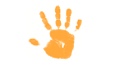 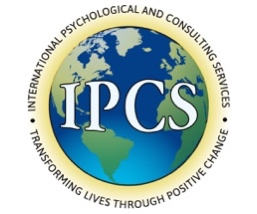 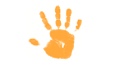 Background Information and Developmental HistoryToday’s Date:Child’s First, Middle and Last Name:Child’s DOB:Age:Sex/Gender/Sexual Orientation:Ethnicity/Race:		 Religion/Spiritual Beliefs:Current School and Grade: Child’s primary and secondary language:Hand child uses for writing or drawing: 	Parent/Guardian’s Information (This information is required for insurance billing) First, Middle and Last Name:Relationship to the Child:Gender:DOB:Address and Zip Code:Phone:E-Mail Address:Emergency contact if different:Name of health insurance:Primary Person Insured (if different from the person above, please provide DOB, address and phone):Identification #: Group #:Employer name on the insurance card:Social Security # (if using Tricare/Medicare/Medicaid):Are you seeking written documentation(s) for school or court?:    *Please note there are separate fees for preparing written documentations that are not covered by insuranceCurrent Concerns:Past Psychological/Medical Issues:Current Medications:Past Medications:Current treatment besides medication: Past treatment besides medication: Child’s current primary care physician (name, address, phone): Other professionals currently involved in your child’s care:Present/past drug/alcohol use (if any): Suicide attempts or violent behavior (if any, ages, reasons, circumstances, how, etc.): Civil or criminal litigation, lawsuit, or divorce/custody disputes (involving or affecting the child):People your child currently live with:Other family or significant people in your child’s life: Parents’ occupation:  Siblings’, parents’ or other immediate/extended family members’ medical, neurological, psychiatric, learning, behavioral, emotional, developmental or other concerns:Prenatal/Perinatal HistoryWere there any complications during pregnancy with the child?List medications taken during pregnancy, including over the counter drugs. List the amount and frequency of cigarettes smoked during pregnancy. List the type, amount and frequency of alcoholic drinks consumed during pregnancy. List the type, amount and frequency of recreational drugs taken during pregnancy.Developmental HistoryDid you or others have following concerns about your child as a baby?Has there been any concern with the child’s motor skills (e.g., difficulty balancing, walking, running, using pencils, loss of previously acquired skills)?Has there been any concern with the child’s language development (e.g., speech delay, unclear speech, loss of previously acquired skills)? Does your child use odd phrases, repeats things out of context, speaks with unusual intonation, volume, rhythm, or speed?    Has there been any concern with the child’s ability to use non-verbal gestures (e.g., pointing, nodding, waving), show appropriate facial expressions (e.g., frown, smile), or engage in reciprocal conversation (e.g., asking appropriate questions, adjusting topics of conversations)?   Has there been any concern regarding the ways the child plays or interacts with other children? Has the child had any problems with vision?  If so, has it been corrected?Has the child had any problems with hearing?  If so, has it been treated?Has the child had problems eating, weight gain, or weight loss?Has the child had problems with sleep (falling or staying asleep, waking up)? Has the child had any problems with toilet training? Does the child currently have any bladder/bowel problems?   Has the child ever experienced the following conditions or injuries?  Has your child ever experienced any of the following difficulties?Has there been any of following changes in your family?  How did the event(s) affect your child? Child’s Academic History (Day Care, Pre-school, Kindergarten, Elementary School, High School)List the schools your child has attended. Describe concerns raised/accommodation services received. (Please bring in any previous records available).    Have you had any concerns about your child’s performance in the following academic areas?  Has your child ever had previous psychological or neuropsychological testing, either through school or privately? (Please bring in any previous test results available).  Current FunctioningIs your child currently able to do the following tasks?When your child is disruptive or misbehaves, what steps do you usually take to deal with the problem? How does your child usually respond to their behavior corrected or being disciplined?How does your child get along with his/her parents?How does your child get along with his/her brothers?How does your child get along with other children? How does your child get along with other adults (teachers, relatives, etc.)? Does your child participate in any extracurricular activities (e.g., organizations, clubs, teams, sports, lessons)?What are your child’s favorite hobbies, activities, and games?What are your child’s strengths? Please provide any other information that may be helpful in understanding your child.Please describe how your child’s difficulties affected you and other family members. Please describe what you would like to get out of psychotherapy.  At your child’s birth: At your child’s birth: Age of the motherAge of the fatherTermBirth weightApgar scores at 1 and 5 minuteWere there any complications at birth?YesNoCommentsExcessive cryingDifficulty being soothedProblems with sleepProblems with feedingProblems with responsiveness/alertnessFailure to thrive/growOtherYesNoCommentsAsthmaAllergiesAnemiaFrequent cold/fluBruises easilySnoring or noisy breathing when asleep Ear infectionSustained high temperature Accidental poisoningHead injury/Bumps on the headComa or loss of consciousnessConvulsions/Seizures:Other medical condition or significant illness or injuriesYesNoCommentsStaring in the airPoor eye contactUnusual, restricted facial expressionUnusual or lack of responses to light/sound/touchHobbies/interests that are unusual in their intensityDepressive mood/always sad Withdrawn, isolated, lack of interestLow self-esteemLoses temperEasily frustratedOften irritable, annoyed, or angeredExcessive worries/AnxietyUnable to separate from parentRituals/compulsions Bothered by routine changes Twitching/TicsMemory problems/ForgetfulDifficulty sustaining attentionDifficulty following directionsAvoids tasks that are challengingElevated level of activity/energyDifficulty remaining seatedExcessive talkingDifficulty waiting, controlling actionsArgues with adultsLies oftenPhysical fightsStealingCruelty to animalsBullying Relationship difficulties with peers Relationship difficulties with parents Relationship difficulties with siblings Relationship difficulties with other adults (e.g., teachers, relatives) OtherEventAge (s)Natural disasterMove/relocationMarital discordSeparation/DivorceFinancial problemsBirth/Adoption of another childParent away or deployed extensivelyInvolvement in juvenile courtIllness or injury of a family memberEmotional; psychological difficulties of a family memberDeath of a family member, relative or close friendExperiencing/Witnessing family violence, abuse, conflictExperiencing/Witnessing community violence or warOtherName of schoolYears /Grades AttendedConcerns/Services (if any)YesNoCommentsReadingWriting/SpellingHandwritingVerbal fluencyVerbal comprehensionArithmetic/CalculationMath word problemsOthersDoctor, psychologist or schoolDates of testingTestsResultsYesNoCommentsFeed selfDress selfBath selfClean own roomHelp with household choresOther daily activities the child is expected to doYesNoCommentsTime outTry to reasonLoss of allowance/ privilegesSpankingIgnoringGroundingOther